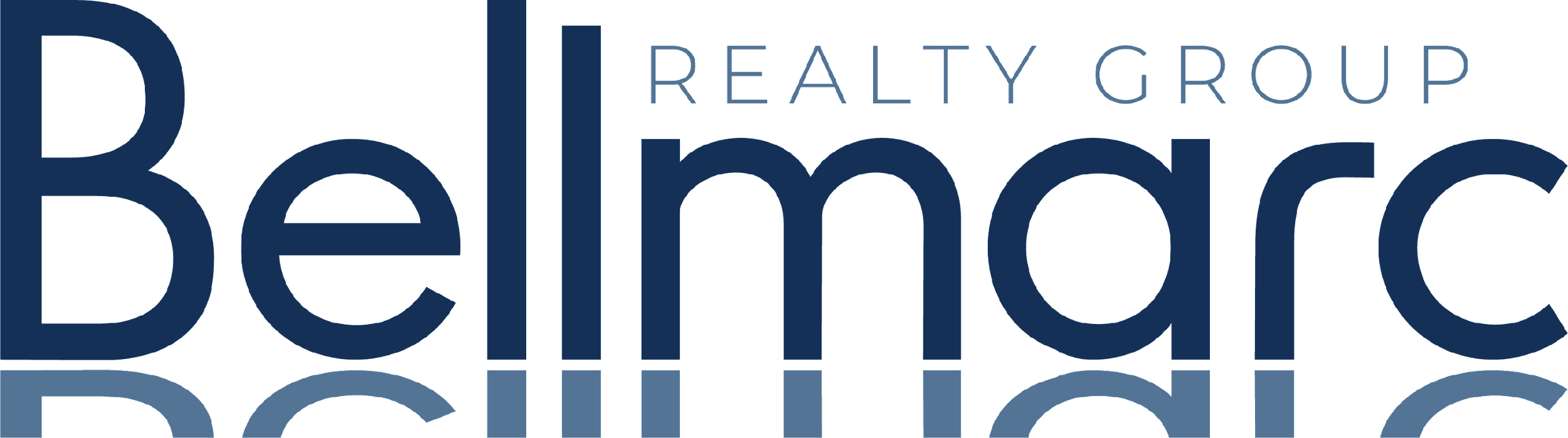 Apartment Rental Application Tel: (718)768-4500 Fax: (718)788-5121 715 5th Avenue Brooklyn, NY 11215 info@bellmarc.com 
Name:____________________________Social Security#______________________DOB:_________________ Address:__________________________City:__________________State:__________Zip:__________________Phone(H):_________________________Phone(W):_________________________________________________Email:_________________________________________________________________________________________Current Landlord Name:__________________________________________________________________________________________ Address:__________________________City:__________________State:__________Zip:___________________ Phone(H):_________________________Phone(W):__________________________________________________ Employment Employer Name:________________________________________________________________________________ Address:________________________________________________________________________________________Contact:________________________________________________________________________________________Income:________________________________________________________________________________________ Co-Applicant 
Name:____________________________Social Security#______________________DOB:_________________ Address:__________________________City:__________________State:__________Zip:__________________ Phone(H):_________________________Phone(W):_________________________________________________ Email:_________________________________________________________________________________________Current Landlord Name:____________________________Social Security#______________________DOB:__________________ Address:__________________________City:__________________State:__________Zip:___________________ Phone(H):_________________________Phone(W):__________________________________________________ Employment Employer Name:________________________________________________________________________________ Address:________________________________________________________________________________________Contact:________________________________________________________________________________________Income:________________________________________________________________________________________

Preferences/ Add’l info: Move in date:_______ How many people will occupy the unit?______ Pets/type/how many?_________________________ Play musical instruments?_____________________The undersigned(s) do hereby authorize Bellmarc Realty Group Real Estate at 715 5th Avenue, Brooklyn N.Y. 11215 to act as a Broker for the purpose of assisting me/us in the location and renting of an apartment/store. It is agreed and understood that if the undersigned(s) rent, sublet, or obtain any apartment or store at any address listed below, whether directly or indirectly from the owner, then the Broker’s commission of a sum equivalent to one (1) month’s rent and two (2) month’s rent for store or office shall be due to ‘Bellmarc Realty Group.’ Such commission shall be paid at the time the Applicant/Co-Applicant’s is/are approved by the Landlord/Owner. Commission is due, in full at the lease signing. I, we also authorize Bellmarc Realty Group to obtain any reports regarding credit, Landlord, tenant court orders, employment as well as any other information they deem necessary to process my application request. It is also understood that there is a $30 processing fee for obtaining a credit report.  Property Shown:_______________________________________ Date: _____________________________________________ Applicant: _______________________________________ Co-Applicant: ___________________________________________ FILL OUT APPLICATION ALONG WITH A COPY OF YOUR ID(s)/ IDENTIFICATION CARD(s) 
FAX to 718-788-5121 or EMAIL to INFO@BELLMARC.COM 